Curriculum Vitae	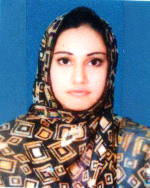 UZMA  UZMA.266965@2freemail.com Career ObjectiveTo become associated with progressive growing organization where I can employ my knowledge, skills and education for a rewarding career marked by productive contributions, enhanced learning, professional excellence and personal growth.Academic Qualifications Matriculation (Science) from Lahore Board Pakistan Higher Secondary Certificate from Lahore Board Pakistan.  Graduation from Punjab University Pakistan. M.A (English) from Punjab University Pakistan. Professional Qualification  CCS (certificate in Computer Science) 6 Months Course from Kasur Pakistan model college of Information Technology.Course contentsMS- Office (Word, Excel, Power Point) & DCA (DiplomaComputer Applications), Internet Skills.Other Qualification  Tafseer Ul Quran from Misbah Ul Quran Institution in Sahiwal Pakistan. Member of Fehm Ul Quran and Sunnah Program. Call centre Agent Training in HRDC from Lahore. (With 6 Months Experience) Spoken English from Kipling International College Lahore. News Reporting from Islamabad Academy.Work Experience2 year experience as an editor and trainer in (Benazir Income Support Program) kasur Pakistan conducted by NRSP.2 year experience of teaching in the Educators English School Kasur Pakistan.1 Year experience as an educational promoter/trainer in SOS RSP kasur Pakistan.1 year and 8 months experience as a data entry agent in DU telecommunication conducted by Infasme Dubai.Competitive SkillsAbility to work under pressure.Stress and Time Management SkillsProblem Solving Skills and Negotiating  SkillsAbility to mould according to the situation and Task assigned.Manage to get the work done using the limited resource to get maximumOutput.Good understanding of the quality standards employed in an organizations.Personal Details Date of birth		:	18th August 1987Sex			:	FemaleNationality			:	PakistaniReligion			:	IslamMarital Status		:	MarriedLanguages known	:         English, Hindi, Urdu and Punjabi  Declaration     I hereby declared that the above particulars are true to the best of my knowledge and belief.